Form No.:………….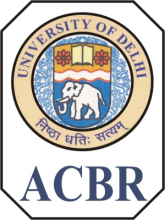 DR. B.R. AMBEDKAR CENTER FOR BIOMEDICAL RESEARCH, DELHI-110 007APPLICATION FORM FOR THE POST OF Assistant Professor (adhoc)/Guest facultyfor M.Sc. in Biomedical Sciencesfor the Academic year 2020-2021Name (in block letter) Mr./Ms./Dr.	:	_____________________________      (write appropriate Title before name)Father’s/Husband’s Name	:	_____________________________Date of Birth (DD/MM/YYYY)	:	_____________________________Category (General/Scheduled Caste/	:	_____________________________	Scheduled Tribe/OBC/Physically	Handicapped? (if yes, please attach	a certificate in support thereof)Present Local Address	:	_____________________________(on which intimation can be sent)		_____________________________		_____________________________		_____________________________Telephone Number	:	Landline________________________		E-mail: __________________________		Mob. No. _____________________Permanent Address	:	_____________________________		_____________________________		_____________________________		___________________PIN  _____________Academic Qualifications	:	(Attach copies of Certificates)Have you qualified NET or its equivalent?	:	_____________________________	(if yes, indicate the month & year of Exam. Or which exam has been cleared)	Attach certificates as a Proof. If result is attached, kindly highlight roll no.	Mention your area(s) of specializationat the	M.Sc. level	:	_____________________________	M.Phil. level	:	_____________________________		Ph.D. level	:	_____________________________Please specify the Title of the Ph.D. Thesis (if applicable)	:____________________________________________________________________________________________________________________________________________________________________________________________________________________________________________________________Total Teaching Experience	:	_________Year ____________ Months	Publications (Indicate numbers only)		Published	__________________(Mention clearly total number of published International/national papers only, not submitted or communicated)List only papers published in refereed Journal with impact factor.  Conferences and Proceedings should be mentioned separately.	c. patents 	__________________Date : ___________________			          Signature of the ApplicantDECLARATIONI declare that the information given in this application is correct to the best of my knowledge and belief and nothing has been suppressed.Date : ___________________			          Signature of the ApplicantNote : Please ONLY enclose the following documents:Self attested photocopy of Ph.D. Degree / result. In absence of this, form will be considered without “Ph.D. degree category”. Evidence of passing the NET or equivalent Examination.Kindly note that none of the old published forms will be entertained Only New Forms will be considered.Kindly mention all the details neatly and clearly including title (Ms./Mr./Dr.) to be put in front of your name. Kindly do not attach papers publications or any other certificate which are not relevant. Please bring filled prescribed form along with you at the time of Interview.SAMPLEFOR FILLING UP SUMMARY BY CANDIDATE (to be filled separately alongwith prescribed Format attached with advertisement)PS: Kindly clearly mention details in summary and attach proof ONLY of your degree awarded/:Provisional Degree/ NET Certificate/NET Exemption, if  applicable as per UGC guidelines..ExaminationPassedName ofDegreeYearName ofBoard /UniversitySchool /CollegeAttendedSubjects% ofMarksOr gradeDivisionGraduationPost-GraduationDetails of Ph.D.(whichever is applicable)a.    Thesis submitted (DD/MM/YYY)        and subject & Title of the Ph.Db. Defended (DD/MM/YYY)c. Degree Awarded Yes or NO,      if yes, then mention (DD/MM/YYY) clearlyd.Name of Awarding University Details of Ph.D.(whichever is applicable)a.    Thesis submitted (DD/MM/YYY)        and subject & Title of the Ph.Db. Defended (DD/MM/YYY)c. Degree Awarded Yes or NO,      if yes, then mention (DD/MM/YYY) clearlyd.Name of Awarding University Details of Ph.D.(whichever is applicable)a.    Thesis submitted (DD/MM/YYY)        and subject & Title of the Ph.Db. Defended (DD/MM/YYY)c. Degree Awarded Yes or NO,      if yes, then mention (DD/MM/YYY) clearlyd.Name of Awarding University Details of Ph.D.(whichever is applicable)a.    Thesis submitted (DD/MM/YYY)        and subject & Title of the Ph.Db. Defended (DD/MM/YYY)c. Degree Awarded Yes or NO,      if yes, then mention (DD/MM/YYY) clearlyd.Name of Awarding University Details of Ph.D.(whichever is applicable)a.    Thesis submitted (DD/MM/YYY)        and subject & Title of the Ph.Db. Defended (DD/MM/YYY)c. Degree Awarded Yes or NO,      if yes, then mention (DD/MM/YYY) clearlyd.Name of Awarding University Details of Ph.D.(whichever is applicable)a.    Thesis submitted (DD/MM/YYY)        and subject & Title of the Ph.Db. Defended (DD/MM/YYY)c. Degree Awarded Yes or NO,      if yes, then mention (DD/MM/YYY) clearlyd.Name of Awarding University Details of Ph.D.(whichever is applicable)a.    Thesis submitted (DD/MM/YYY)        and subject & Title of the Ph.Db. Defended (DD/MM/YYY)c. Degree Awarded Yes or NO,      if yes, then mention (DD/MM/YYY) clearlyd.Name of Awarding University Details of Ph.D.(whichever is applicable)a.    Thesis submitted (DD/MM/YYY)        and subject & Title of the Ph.Db. Defended (DD/MM/YYY)c. Degree Awarded Yes or NO,      if yes, then mention (DD/MM/YYY) clearlyd.Name of Awarding University Any otherQualificationsS.No./Category Name, Address & ContactEducational QualificationsEducational QualificationsEducational QualificationsPublications NET Qualified or NotTotal number of teaching experienceB.Sc % (year)M.Sc.%(year)Ph.d/M.Phil.(year)S.No./Category Name, Address & ContactEducational QualificationsEducational QualificationsEducational QualificationsPublications NET Qualified or NotTotal number of teaching experienceB.Sc %M.Sc.%Ph.d/M.Phil.01GENSCSTOBCEWSDr.  XYZHouse no………M:  999xxxxxxxE-mail: xxx@gmail.com70.59% (2010)Life SciencesUniversity of Delhi64%(2012)Biomedical SciencesUniversity of Delhi2019 (degree awarded)EpigeneticsJNU01(please provide no. of only published one, not communicated)CSIR-UGC-JRFOr any other fellowshipOr NET Exempted (attach proof)05 years 3 months